Diesel TECHNICIANDiesel Technician youth apprentices gain skills related to the preventative maintenance and repair of diesel vehicles and equipment. Apprentices must adhere to industry safety and security standards.Length of Apprenticeship: One or two yearsoccupational CompetenciesDiesel youth apprentices work with a job site mento to demonstrate the following competencies.  Youth apprentices must complete the EIGHT required competencies plus TWO of the additional competencies during year 1. Youth apprentices complete an additional TEN competencies in year two. Employers can substitute up to 1 competency per year with other occupationally appropriate skills. Substitutions must be added to the competency list for assessment. Note that where necessary, skills can be simulated.Registered Apprenticeship Bridging OpportunitiesSome of the related instruction courses can bridge into the following registered apprenticeship:Diesel Registered ApprenticeshipPost-Secondary Pathway OpportunitiesThere are several post-secondary pathway opportunities in this area. Following is partial list.Diesel and Heavy Equipment TechnicianDiesel Equipment MechanicDiesel Equipment TechnicianYouth Apprentice informationRequirementsLevel One RequirementsYouth apprentices must complete ALL the items listed below. Check completed areas. Year 1 Competency checklist Employability Skills checklist (in this OJL Guide) or the DPI Employability Skills Certificate  Related instruction equal to 1 high school credit or at least 3 college credits Minimum of 450 work hoursLevel Two RequirementsYouth apprentices must complete ALL the items listed below. Check completed areas. Year 2 Competency checklist Employability Skills checklist (in this OJL Guide) or the DPI Employability Skills Certificate  Related instruction equal to 2 high school credits or at least 6 college credits Minimum of 900 work hoursHoursRecord the hours the youth apprentice worked.Related Instruction YEAR 1: Indicate which related instruction courses the youth apprentice completed. YEAR 2: Indicate which related instruction courses the youth apprentice completed.  .SIGNATURESThe On-the-Job Learning Performance Standards Guide includes a list of competencies youth apprentices learn through mentoring and training at the worksite. Instructions for the Worksite Employers/Mentors and School-Based or YA coordinators: This document should be reviewed with the employer/mentor, school-based or YA coordinator on a regular basis with the youth apprentice to record progress and plan future steps to ensure completion of the required competencies. Mentors, school-based/YA coordinator, and the apprentice sign below.employability Skills (TO BE COMPLETED BY yA EMPLOYER/MENTOR)Youth apprentices must demonstrate key employability skills. The DWD YA program employability skills requirement may be attained and demonstrated through two processes. (See options listed below.) Employability skills must be completed for every year a student is in the program.  The DPI Employability Skills Certificate may be counted as meeting one of those two years, provided the certificate is earned in the same year the student is enrolled in youth apprenticeship or they can complete the YA Employability Skills in the OJL. The Employability Skills Certificate must be obtained through the DPI.If a student has successfully completed a Wisconsin Department of Public Instruction (DPI) State-Certified Cooperative Education, Co-Op Employability Skill certification then they have met the YA Employability Skills requirement for that year. A copy of the student’s DPI Co-Op Employability Skill Certificate must be maintained on file with their YA regional consortium. Earned Wisconsin Employability Skills Certificate (checked if applicable) or, Completed and rated “Employability Skills” through this YA OJL guide as described below. The following skills are required of all youth apprentices.occupational Competencies 
(TO BE COMPLETED BY yA EMPLOYER/MENTOR)Diesel youth apprentices work with a job site mento to demonstrate the following competencies.  Youth apprentices must complete the EIGHT required competencies plus TWO of the additional competencies during year 1. Youth apprentices complete an additional TEN competencies in year two. Employers can substitute up to 1 competency per year with other occupationally appropriate skills. Substitutions must be added to the competency list for assessment. Note that where necessary, skills can be simulated.Rating Scale3: Exceeds entry level criteria | Requires minimal supervision | Consistently displays this behavior 2: Meets entry level criteria | Requires some supervision | Often displays this behavior 1: Needs improvement | Requires much assistance and supervision | Rarely displays this behaviorIf any competencies are rated "1" on the final performance review checklist that is submitted to WI DWD it is considered a failed checklist.ADDITIONAL Occupational COMPETENCIES 
(TO BE COMPLETED BY yA EMPLOYER/MENTOR)Enter rating for year the competency is demonstrated.Rating Scale3: Exceeds entry level criteria | Requires minimal supervision | Consistently displays this behavior 2: Meets entry level criteria | Requires some supervision | Often displays this behavior 1: Needs improvement | Requires much assistance and supervision | Rarely displays this behaviorIf any competencies are rated "1" on the final performance review checklist that is submitted to WI DWD it is considered a failed checklist.YA Post-Program Completion survey: Employer FeedbackEmployers complete the following information.  YA Coordinators will enter this into the Post-Program Completion Survey. YA Post-Program Completion survey: completed by YA consortiumThe Post-Program Completion Survey form is to be provided to each student completing the Youth Apprenticeship program to capture information on the student's plans after leaving the program. This form should be completed by the Youth Apprenticeship Coordinator to capture information from all high school seniors and their employers after successful completion of the Youth Apprenticeship Program.The form should be completed during the final meeting between the student, mentor, and Youth Apprenticeship Coordinator, when the final checklist or On-the-Job Learning (OJL) Guide is filled out and signed. Information captured on this form must be entered online using the Youth Apprenticeship Online Data Application (YODA) System.  No part of this document may be altered, duplicated, or extracted without written consent from the Wisconsin Department of Workforce Development (DWD). DWD is an equal opportunity employer and service provider. If you have a disability and need assistance with this information, please dial 7-1-1 for Wisconsin Relay Service. Please contact the Division of Employment and Training at 888-258-9966 and press 6 to request information in an alternate format, including translated to another language.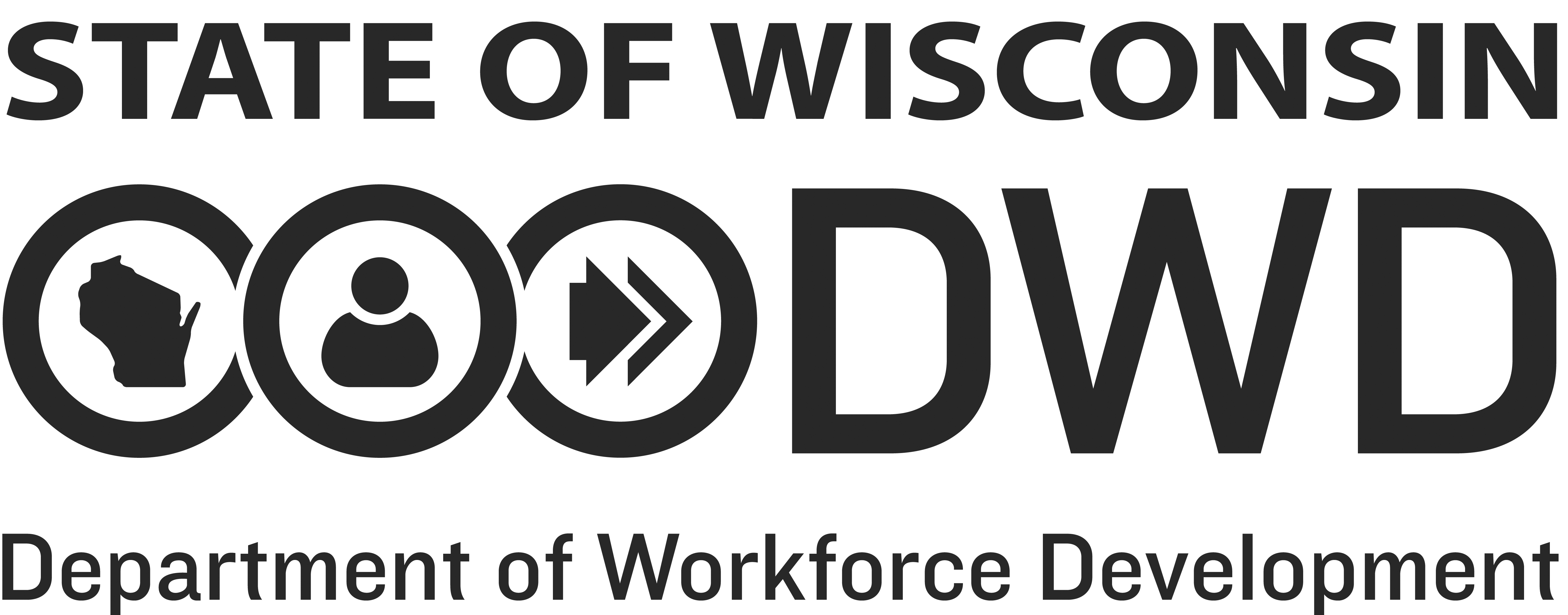 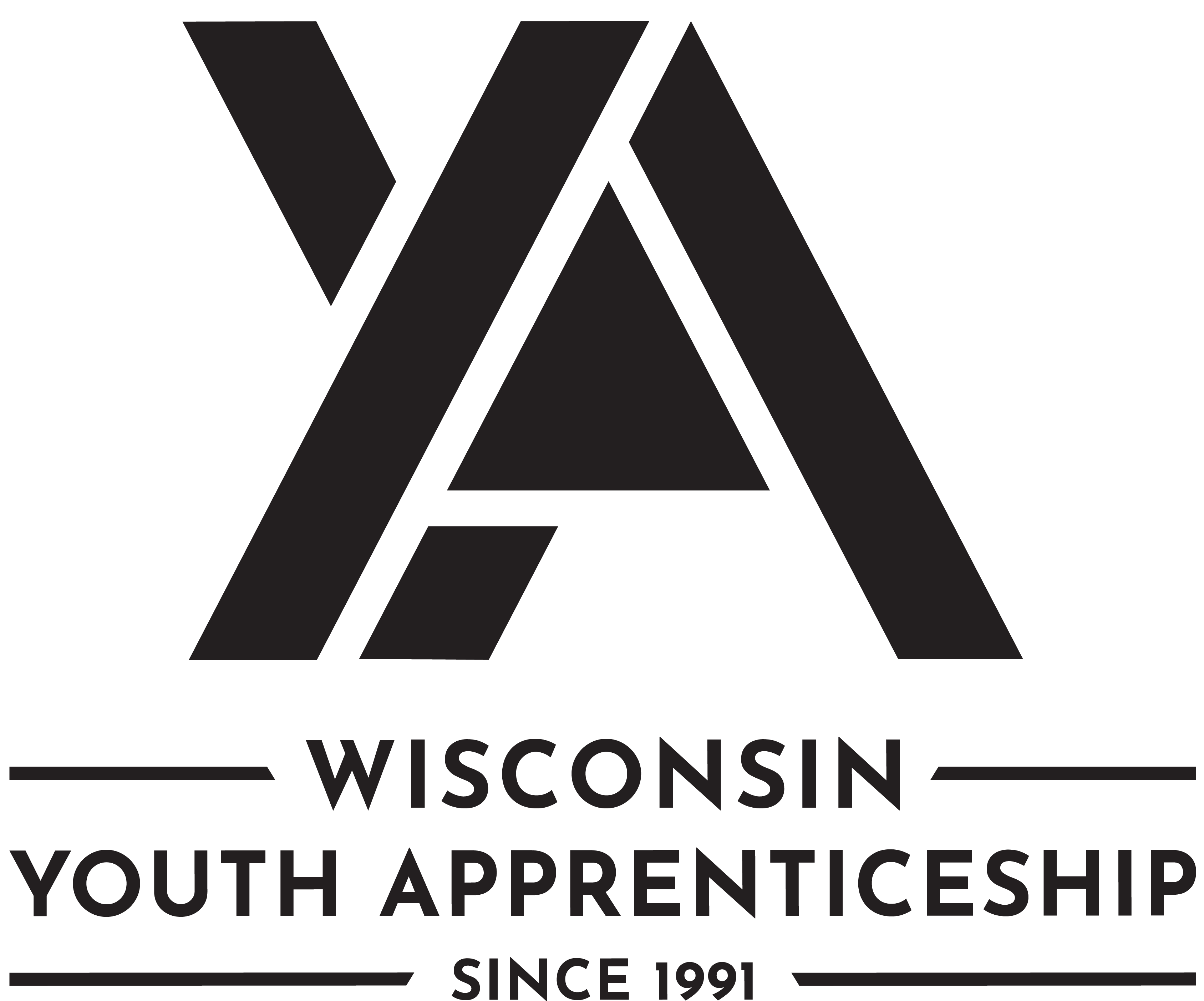 		 Diesel TechnicianYouth ApprenticeshipRequired CompetenciesAdditional CompetenciesOperate tools and equipment safelyMaintain work areaProcess work orderChange oil and filterAssist the diagnosis of common concerns Acquire vehicle/equipment partsPerform electronic diagnosis of vehicle Assist with preventative maintenance of Diesel EnginesAssist with preventative maintenance of brake systemsAssist with preventative maintenance of fuel systemsAssist with preventative maintenance of steering and suspensionAssist with preventative maintenance of electrical systemsAssist with preventative maintenance of HVAC systemsAssist with preventative maintenance of HydraulicsAssist with preventative maintenance of Powertrain/Hydrostatic systemsAssist with preventative maintenance of wheels and tiresAssist with preventative maintenance of Drivetrain systems Assist with preventative maintenance of air and exhaust systemsAssist with preventative maintenance of windshieldsAssist with preventative maintenance of vehicle/equipment frameInspect interior and accessory componentsAssist with preventative maintenance of exterior lighting systemsDiesel TechnicianYouth ApprenticeshipOn-the-Job Learning Performance Standards Guide
(tO BE COMPLETED BY ya cONSORTIUM)Youth Apprentice Name Youth Apprentice Name YA Coordinator YA ConsortiumSchool DistrictHigh School Graduation DateTotal Hours EmployedCompany NameTelephone NumberDual CreditCourse Number and TitleCreditsInstruction ProviderDual CreditCourse Number and TitleCreditsInstruction ProviderEmployer/Mentor SignatureEmployer/Mentor SignatureEmployer/MentorEmployer/MentorBusiness/CompanyBusiness/CompanyDate SignedDate SignedSchool-Based and/or YA Coordinator SignatureSchool-Based and/or YA Coordinator SignatureSchool-Based and/or YA CoordinatorSchool-Based and/or YA CoordinatorSchool District or OrganizationSchool District or OrganizationDate SignedDate SignedYouth Apprentice SignatureYouth Apprentice SignatureYouth ApprenticeYouth ApprenticeSchool District / High SchoolSchool District / High SchoolDate SignedDate Signed3Exceeds Expectations:  Exceeds entry-level criteria; requires minimal supervision; consistently displays this behavior2Meets Expectations:  Meets entry-level criteria; requires some supervision; often displays this behavior1Working to Meet Expectations:  Needs improvement; requires much assistance and supervision; rarely displays this behaviorEmployability SkillsRatingRatingRatingCompetency and Rating CriteriaCompetency and Rating CriteriaMinimum Rating of 2 for EACHCheck RatingMinimum Rating of 2 for EACHCheck RatingMinimum Rating of 2 for EACHCheck RatingCompetency and Rating CriteriaCompetency and Rating Criteria123Develops positive work relationships with others.Examples of qualities and habits that the employee might exhibit include . . . Interacts with others with respect and in a non-judgmental mannerResponds to others in an appropriate and non-offensive mannerHelps co-workers and peers accomplish tasks or goalsApplies problem-solving strategies to improve relations with othersWhen managing others, shows traits such as compassion, listening, coaching, team development, and appreciationDevelops positive work relationships with others.Examples of qualities and habits that the employee might exhibit include . . . Interacts with others with respect and in a non-judgmental mannerResponds to others in an appropriate and non-offensive mannerHelps co-workers and peers accomplish tasks or goalsApplies problem-solving strategies to improve relations with othersWhen managing others, shows traits such as compassion, listening, coaching, team development, and appreciationYear 1 RatingYear 1 RatingYear 1 RatingDevelops positive work relationships with others.Examples of qualities and habits that the employee might exhibit include . . . Interacts with others with respect and in a non-judgmental mannerResponds to others in an appropriate and non-offensive mannerHelps co-workers and peers accomplish tasks or goalsApplies problem-solving strategies to improve relations with othersWhen managing others, shows traits such as compassion, listening, coaching, team development, and appreciationDevelops positive work relationships with others.Examples of qualities and habits that the employee might exhibit include . . . Interacts with others with respect and in a non-judgmental mannerResponds to others in an appropriate and non-offensive mannerHelps co-workers and peers accomplish tasks or goalsApplies problem-solving strategies to improve relations with othersWhen managing others, shows traits such as compassion, listening, coaching, team development, and appreciationDevelops positive work relationships with others.Examples of qualities and habits that the employee might exhibit include . . . Interacts with others with respect and in a non-judgmental mannerResponds to others in an appropriate and non-offensive mannerHelps co-workers and peers accomplish tasks or goalsApplies problem-solving strategies to improve relations with othersWhen managing others, shows traits such as compassion, listening, coaching, team development, and appreciationDevelops positive work relationships with others.Examples of qualities and habits that the employee might exhibit include . . . Interacts with others with respect and in a non-judgmental mannerResponds to others in an appropriate and non-offensive mannerHelps co-workers and peers accomplish tasks or goalsApplies problem-solving strategies to improve relations with othersWhen managing others, shows traits such as compassion, listening, coaching, team development, and appreciationYear 2 RatingYear 2 RatingYear 2 RatingDevelops positive work relationships with others.Examples of qualities and habits that the employee might exhibit include . . . Interacts with others with respect and in a non-judgmental mannerResponds to others in an appropriate and non-offensive mannerHelps co-workers and peers accomplish tasks or goalsApplies problem-solving strategies to improve relations with othersWhen managing others, shows traits such as compassion, listening, coaching, team development, and appreciationDevelops positive work relationships with others.Examples of qualities and habits that the employee might exhibit include . . . Interacts with others with respect and in a non-judgmental mannerResponds to others in an appropriate and non-offensive mannerHelps co-workers and peers accomplish tasks or goalsApplies problem-solving strategies to improve relations with othersWhen managing others, shows traits such as compassion, listening, coaching, team development, and appreciationCommunicates effectively with othersExamples of qualities and habits that the employee might exhibit include . . . Adjusts the communication approach for the target audience, purpose, and situation to maximize impactOrganizes messages/information in a logical and helpful mannerSpeaks clearly and writes legiblyModels behaviors to show active listeningApplies what was read to actual practiceAsks appropriate questions for clarityCommunicates effectively with othersExamples of qualities and habits that the employee might exhibit include . . . Adjusts the communication approach for the target audience, purpose, and situation to maximize impactOrganizes messages/information in a logical and helpful mannerSpeaks clearly and writes legiblyModels behaviors to show active listeningApplies what was read to actual practiceAsks appropriate questions for clarityYear 1 RatingYear 1 RatingYear 1 RatingCommunicates effectively with othersExamples of qualities and habits that the employee might exhibit include . . . Adjusts the communication approach for the target audience, purpose, and situation to maximize impactOrganizes messages/information in a logical and helpful mannerSpeaks clearly and writes legiblyModels behaviors to show active listeningApplies what was read to actual practiceAsks appropriate questions for clarityCommunicates effectively with othersExamples of qualities and habits that the employee might exhibit include . . . Adjusts the communication approach for the target audience, purpose, and situation to maximize impactOrganizes messages/information in a logical and helpful mannerSpeaks clearly and writes legiblyModels behaviors to show active listeningApplies what was read to actual practiceAsks appropriate questions for clarityCommunicates effectively with othersExamples of qualities and habits that the employee might exhibit include . . . Adjusts the communication approach for the target audience, purpose, and situation to maximize impactOrganizes messages/information in a logical and helpful mannerSpeaks clearly and writes legiblyModels behaviors to show active listeningApplies what was read to actual practiceAsks appropriate questions for clarityCommunicates effectively with othersExamples of qualities and habits that the employee might exhibit include . . . Adjusts the communication approach for the target audience, purpose, and situation to maximize impactOrganizes messages/information in a logical and helpful mannerSpeaks clearly and writes legiblyModels behaviors to show active listeningApplies what was read to actual practiceAsks appropriate questions for clarityYear 2 RatingYear 2 RatingYear 2 RatingCommunicates effectively with othersExamples of qualities and habits that the employee might exhibit include . . . Adjusts the communication approach for the target audience, purpose, and situation to maximize impactOrganizes messages/information in a logical and helpful mannerSpeaks clearly and writes legiblyModels behaviors to show active listeningApplies what was read to actual practiceAsks appropriate questions for clarityCommunicates effectively with othersExamples of qualities and habits that the employee might exhibit include . . . Adjusts the communication approach for the target audience, purpose, and situation to maximize impactOrganizes messages/information in a logical and helpful mannerSpeaks clearly and writes legiblyModels behaviors to show active listeningApplies what was read to actual practiceAsks appropriate questions for clarityCollaborates with othersExamples of qualities and habits that the employee might exhibit include . . . Works effectively in teams with people of diverse backgrounds regardless of sex, race, ethnicity, nationality, sexuality, religion, political views, and abilitiesShares responsibility for collaborative work and decision makingUses the problem-solving process to work through differences of opinion in a constructive manner to achieve a reasonable compromiseAvoids contributing to an unproductive group conflictShares information and carries out responsibilities in a timely mannerCollaborates with othersExamples of qualities and habits that the employee might exhibit include . . . Works effectively in teams with people of diverse backgrounds regardless of sex, race, ethnicity, nationality, sexuality, religion, political views, and abilitiesShares responsibility for collaborative work and decision makingUses the problem-solving process to work through differences of opinion in a constructive manner to achieve a reasonable compromiseAvoids contributing to an unproductive group conflictShares information and carries out responsibilities in a timely mannerYear 1 RatingYear 1 RatingYear 1 RatingCollaborates with othersExamples of qualities and habits that the employee might exhibit include . . . Works effectively in teams with people of diverse backgrounds regardless of sex, race, ethnicity, nationality, sexuality, religion, political views, and abilitiesShares responsibility for collaborative work and decision makingUses the problem-solving process to work through differences of opinion in a constructive manner to achieve a reasonable compromiseAvoids contributing to an unproductive group conflictShares information and carries out responsibilities in a timely mannerCollaborates with othersExamples of qualities and habits that the employee might exhibit include . . . Works effectively in teams with people of diverse backgrounds regardless of sex, race, ethnicity, nationality, sexuality, religion, political views, and abilitiesShares responsibility for collaborative work and decision makingUses the problem-solving process to work through differences of opinion in a constructive manner to achieve a reasonable compromiseAvoids contributing to an unproductive group conflictShares information and carries out responsibilities in a timely mannerCollaborates with othersExamples of qualities and habits that the employee might exhibit include . . . Works effectively in teams with people of diverse backgrounds regardless of sex, race, ethnicity, nationality, sexuality, religion, political views, and abilitiesShares responsibility for collaborative work and decision makingUses the problem-solving process to work through differences of opinion in a constructive manner to achieve a reasonable compromiseAvoids contributing to an unproductive group conflictShares information and carries out responsibilities in a timely mannerCollaborates with othersExamples of qualities and habits that the employee might exhibit include . . . Works effectively in teams with people of diverse backgrounds regardless of sex, race, ethnicity, nationality, sexuality, religion, political views, and abilitiesShares responsibility for collaborative work and decision makingUses the problem-solving process to work through differences of opinion in a constructive manner to achieve a reasonable compromiseAvoids contributing to an unproductive group conflictShares information and carries out responsibilities in a timely mannerYear 2 RatingYear 2 RatingYear 2 RatingCollaborates with othersExamples of qualities and habits that the employee might exhibit include . . . Works effectively in teams with people of diverse backgrounds regardless of sex, race, ethnicity, nationality, sexuality, religion, political views, and abilitiesShares responsibility for collaborative work and decision makingUses the problem-solving process to work through differences of opinion in a constructive manner to achieve a reasonable compromiseAvoids contributing to an unproductive group conflictShares information and carries out responsibilities in a timely mannerCollaborates with othersExamples of qualities and habits that the employee might exhibit include . . . Works effectively in teams with people of diverse backgrounds regardless of sex, race, ethnicity, nationality, sexuality, religion, political views, and abilitiesShares responsibility for collaborative work and decision makingUses the problem-solving process to work through differences of opinion in a constructive manner to achieve a reasonable compromiseAvoids contributing to an unproductive group conflictShares information and carries out responsibilities in a timely mannerMaintains composure under pressureExamples of qualities and habits that the employee might exhibit include . . . Uses critical thinking to determine the best options or outcomes when faced with a challenging situationCarries out assigned duties while under pressureActs in a respectful, professional, and non-offensive manner while under pressureApplies stress management techniques to cope under pressureMaintains composure under pressureExamples of qualities and habits that the employee might exhibit include . . . Uses critical thinking to determine the best options or outcomes when faced with a challenging situationCarries out assigned duties while under pressureActs in a respectful, professional, and non-offensive manner while under pressureApplies stress management techniques to cope under pressureYear 1 RatingYear 1 RatingYear 1 RatingMaintains composure under pressureExamples of qualities and habits that the employee might exhibit include . . . Uses critical thinking to determine the best options or outcomes when faced with a challenging situationCarries out assigned duties while under pressureActs in a respectful, professional, and non-offensive manner while under pressureApplies stress management techniques to cope under pressureMaintains composure under pressureExamples of qualities and habits that the employee might exhibit include . . . Uses critical thinking to determine the best options or outcomes when faced with a challenging situationCarries out assigned duties while under pressureActs in a respectful, professional, and non-offensive manner while under pressureApplies stress management techniques to cope under pressureMaintains composure under pressureExamples of qualities and habits that the employee might exhibit include . . . Uses critical thinking to determine the best options or outcomes when faced with a challenging situationCarries out assigned duties while under pressureActs in a respectful, professional, and non-offensive manner while under pressureApplies stress management techniques to cope under pressureMaintains composure under pressureExamples of qualities and habits that the employee might exhibit include . . . Uses critical thinking to determine the best options or outcomes when faced with a challenging situationCarries out assigned duties while under pressureActs in a respectful, professional, and non-offensive manner while under pressureApplies stress management techniques to cope under pressureYear 2 RatingYear 2 RatingYear 2 RatingMaintains composure under pressureExamples of qualities and habits that the employee might exhibit include . . . Uses critical thinking to determine the best options or outcomes when faced with a challenging situationCarries out assigned duties while under pressureActs in a respectful, professional, and non-offensive manner while under pressureApplies stress management techniques to cope under pressureMaintains composure under pressureExamples of qualities and habits that the employee might exhibit include . . . Uses critical thinking to determine the best options or outcomes when faced with a challenging situationCarries out assigned duties while under pressureActs in a respectful, professional, and non-offensive manner while under pressureApplies stress management techniques to cope under pressureDemonstrates integrityExamples of qualities and habits that the employee might exhibit include . . . Carries out responsibilities in an ethical, legal and confidential mannerResponds to situations in a timely mannerTakes personal responsibility to correct problemsModels behaviors that demonstrate self-discipline, reliability, and dependabilityDemonstrates integrityExamples of qualities and habits that the employee might exhibit include . . . Carries out responsibilities in an ethical, legal and confidential mannerResponds to situations in a timely mannerTakes personal responsibility to correct problemsModels behaviors that demonstrate self-discipline, reliability, and dependabilityYear 1 RatingYear 1 RatingYear 1 RatingDemonstrates integrityExamples of qualities and habits that the employee might exhibit include . . . Carries out responsibilities in an ethical, legal and confidential mannerResponds to situations in a timely mannerTakes personal responsibility to correct problemsModels behaviors that demonstrate self-discipline, reliability, and dependabilityDemonstrates integrityExamples of qualities and habits that the employee might exhibit include . . . Carries out responsibilities in an ethical, legal and confidential mannerResponds to situations in a timely mannerTakes personal responsibility to correct problemsModels behaviors that demonstrate self-discipline, reliability, and dependabilityDemonstrates integrityExamples of qualities and habits that the employee might exhibit include . . . Carries out responsibilities in an ethical, legal and confidential mannerResponds to situations in a timely mannerTakes personal responsibility to correct problemsModels behaviors that demonstrate self-discipline, reliability, and dependabilityDemonstrates integrityExamples of qualities and habits that the employee might exhibit include . . . Carries out responsibilities in an ethical, legal and confidential mannerResponds to situations in a timely mannerTakes personal responsibility to correct problemsModels behaviors that demonstrate self-discipline, reliability, and dependabilityYear 2 RatingYear 2 RatingYear 2 RatingDemonstrates integrityExamples of qualities and habits that the employee might exhibit include . . . Carries out responsibilities in an ethical, legal and confidential mannerResponds to situations in a timely mannerTakes personal responsibility to correct problemsModels behaviors that demonstrate self-discipline, reliability, and dependabilityDemonstrates integrityExamples of qualities and habits that the employee might exhibit include . . . Carries out responsibilities in an ethical, legal and confidential mannerResponds to situations in a timely mannerTakes personal responsibility to correct problemsModels behaviors that demonstrate self-discipline, reliability, and dependabilityPerforms quality workExamples of qualities and habits that the employee might exhibit include . . . Carries out written and verbal directions accuratelyCompletes work efficiently and effectivelyPerforms calculations accuratelyConserves resources, supplies, and materials to minimize costs and environmental impactUses equipment, technology, and work strategies to improve workflowApplies problem-solving strategies to improve productivityAdheres to worksite regulations and practices Maintains an organized work areaPerforms quality workExamples of qualities and habits that the employee might exhibit include . . . Carries out written and verbal directions accuratelyCompletes work efficiently and effectivelyPerforms calculations accuratelyConserves resources, supplies, and materials to minimize costs and environmental impactUses equipment, technology, and work strategies to improve workflowApplies problem-solving strategies to improve productivityAdheres to worksite regulations and practices Maintains an organized work areaYear 1 RatingYear 1 RatingYear 1 RatingPerforms quality workExamples of qualities and habits that the employee might exhibit include . . . Carries out written and verbal directions accuratelyCompletes work efficiently and effectivelyPerforms calculations accuratelyConserves resources, supplies, and materials to minimize costs and environmental impactUses equipment, technology, and work strategies to improve workflowApplies problem-solving strategies to improve productivityAdheres to worksite regulations and practices Maintains an organized work areaPerforms quality workExamples of qualities and habits that the employee might exhibit include . . . Carries out written and verbal directions accuratelyCompletes work efficiently and effectivelyPerforms calculations accuratelyConserves resources, supplies, and materials to minimize costs and environmental impactUses equipment, technology, and work strategies to improve workflowApplies problem-solving strategies to improve productivityAdheres to worksite regulations and practices Maintains an organized work areaPerforms quality workExamples of qualities and habits that the employee might exhibit include . . . Carries out written and verbal directions accuratelyCompletes work efficiently and effectivelyPerforms calculations accuratelyConserves resources, supplies, and materials to minimize costs and environmental impactUses equipment, technology, and work strategies to improve workflowApplies problem-solving strategies to improve productivityAdheres to worksite regulations and practices Maintains an organized work areaPerforms quality workExamples of qualities and habits that the employee might exhibit include . . . Carries out written and verbal directions accuratelyCompletes work efficiently and effectivelyPerforms calculations accuratelyConserves resources, supplies, and materials to minimize costs and environmental impactUses equipment, technology, and work strategies to improve workflowApplies problem-solving strategies to improve productivityAdheres to worksite regulations and practices Maintains an organized work areaYear 2 RatingYear 2 RatingYear 2 RatingPerforms quality workExamples of qualities and habits that the employee might exhibit include . . . Carries out written and verbal directions accuratelyCompletes work efficiently and effectivelyPerforms calculations accuratelyConserves resources, supplies, and materials to minimize costs and environmental impactUses equipment, technology, and work strategies to improve workflowApplies problem-solving strategies to improve productivityAdheres to worksite regulations and practices Maintains an organized work areaPerforms quality workExamples of qualities and habits that the employee might exhibit include . . . Carries out written and verbal directions accuratelyCompletes work efficiently and effectivelyPerforms calculations accuratelyConserves resources, supplies, and materials to minimize costs and environmental impactUses equipment, technology, and work strategies to improve workflowApplies problem-solving strategies to improve productivityAdheres to worksite regulations and practices Maintains an organized work areaProvides quality goods or services (internal and external)Examples of qualities and habits that the employee might exhibit include . . . Shows support for the organizational goals and principles by own personal actionsDisplays a respectful and professional image to customersDisplays an enthusiastic attitude and desire to take care of customer needs Seeks out ways to increase customer satisfactionProduces goods to workplace specifications Provides quality goods or services (internal and external)Examples of qualities and habits that the employee might exhibit include . . . Shows support for the organizational goals and principles by own personal actionsDisplays a respectful and professional image to customersDisplays an enthusiastic attitude and desire to take care of customer needs Seeks out ways to increase customer satisfactionProduces goods to workplace specifications Year 1 RatingYear 1 RatingYear 1 RatingProvides quality goods or services (internal and external)Examples of qualities and habits that the employee might exhibit include . . . Shows support for the organizational goals and principles by own personal actionsDisplays a respectful and professional image to customersDisplays an enthusiastic attitude and desire to take care of customer needs Seeks out ways to increase customer satisfactionProduces goods to workplace specifications Provides quality goods or services (internal and external)Examples of qualities and habits that the employee might exhibit include . . . Shows support for the organizational goals and principles by own personal actionsDisplays a respectful and professional image to customersDisplays an enthusiastic attitude and desire to take care of customer needs Seeks out ways to increase customer satisfactionProduces goods to workplace specifications Provides quality goods or services (internal and external)Examples of qualities and habits that the employee might exhibit include . . . Shows support for the organizational goals and principles by own personal actionsDisplays a respectful and professional image to customersDisplays an enthusiastic attitude and desire to take care of customer needs Seeks out ways to increase customer satisfactionProduces goods to workplace specifications Provides quality goods or services (internal and external)Examples of qualities and habits that the employee might exhibit include . . . Shows support for the organizational goals and principles by own personal actionsDisplays a respectful and professional image to customersDisplays an enthusiastic attitude and desire to take care of customer needs Seeks out ways to increase customer satisfactionProduces goods to workplace specifications Year 2 RatingYear 2 RatingYear 2 RatingProvides quality goods or services (internal and external)Examples of qualities and habits that the employee might exhibit include . . . Shows support for the organizational goals and principles by own personal actionsDisplays a respectful and professional image to customersDisplays an enthusiastic attitude and desire to take care of customer needs Seeks out ways to increase customer satisfactionProduces goods to workplace specifications Provides quality goods or services (internal and external)Examples of qualities and habits that the employee might exhibit include . . . Shows support for the organizational goals and principles by own personal actionsDisplays a respectful and professional image to customersDisplays an enthusiastic attitude and desire to take care of customer needs Seeks out ways to increase customer satisfactionProduces goods to workplace specifications Shows initiative and self-directionExamples of qualities and habits that the employee might exhibit include . . . Prioritizes and carries out responsibilities without being toldResponds with enthusiasm and flexibility to handle tasks that need immediate attentionReflects on any unsatisfactory outcome as an opportunity to learnImproves personal performance by doing something different or differentlyAnalyzes how own actions impact the overall organizationSupports own action with sound reasoning and principlesBalances personal activities to minimize interference with work responsibilitiesShows initiative and self-directionExamples of qualities and habits that the employee might exhibit include . . . Prioritizes and carries out responsibilities without being toldResponds with enthusiasm and flexibility to handle tasks that need immediate attentionReflects on any unsatisfactory outcome as an opportunity to learnImproves personal performance by doing something different or differentlyAnalyzes how own actions impact the overall organizationSupports own action with sound reasoning and principlesBalances personal activities to minimize interference with work responsibilitiesYear 1 RatingYear 1 RatingYear 1 RatingShows initiative and self-directionExamples of qualities and habits that the employee might exhibit include . . . Prioritizes and carries out responsibilities without being toldResponds with enthusiasm and flexibility to handle tasks that need immediate attentionReflects on any unsatisfactory outcome as an opportunity to learnImproves personal performance by doing something different or differentlyAnalyzes how own actions impact the overall organizationSupports own action with sound reasoning and principlesBalances personal activities to minimize interference with work responsibilitiesShows initiative and self-directionExamples of qualities and habits that the employee might exhibit include . . . Prioritizes and carries out responsibilities without being toldResponds with enthusiasm and flexibility to handle tasks that need immediate attentionReflects on any unsatisfactory outcome as an opportunity to learnImproves personal performance by doing something different or differentlyAnalyzes how own actions impact the overall organizationSupports own action with sound reasoning and principlesBalances personal activities to minimize interference with work responsibilitiesShows initiative and self-directionExamples of qualities and habits that the employee might exhibit include . . . Prioritizes and carries out responsibilities without being toldResponds with enthusiasm and flexibility to handle tasks that need immediate attentionReflects on any unsatisfactory outcome as an opportunity to learnImproves personal performance by doing something different or differentlyAnalyzes how own actions impact the overall organizationSupports own action with sound reasoning and principlesBalances personal activities to minimize interference with work responsibilitiesShows initiative and self-directionExamples of qualities and habits that the employee might exhibit include . . . Prioritizes and carries out responsibilities without being toldResponds with enthusiasm and flexibility to handle tasks that need immediate attentionReflects on any unsatisfactory outcome as an opportunity to learnImproves personal performance by doing something different or differentlyAnalyzes how own actions impact the overall organizationSupports own action with sound reasoning and principlesBalances personal activities to minimize interference with work responsibilitiesYear 2 RatingYear 2 RatingYear 2 RatingShows initiative and self-directionExamples of qualities and habits that the employee might exhibit include . . . Prioritizes and carries out responsibilities without being toldResponds with enthusiasm and flexibility to handle tasks that need immediate attentionReflects on any unsatisfactory outcome as an opportunity to learnImproves personal performance by doing something different or differentlyAnalyzes how own actions impact the overall organizationSupports own action with sound reasoning and principlesBalances personal activities to minimize interference with work responsibilitiesShows initiative and self-directionExamples of qualities and habits that the employee might exhibit include . . . Prioritizes and carries out responsibilities without being toldResponds with enthusiasm and flexibility to handle tasks that need immediate attentionReflects on any unsatisfactory outcome as an opportunity to learnImproves personal performance by doing something different or differentlyAnalyzes how own actions impact the overall organizationSupports own action with sound reasoning and principlesBalances personal activities to minimize interference with work responsibilitiesAdapts to changeExamples of qualities and habits that the employee might exhibit include . . . Shows flexibility and willingness to learn new skills for various job rolesUses problem-solving and critical-thinking skills to cope with changing circumstancesModifies own work behavior based on feedback, unsatisfactory outcomes, efficiency, and effectivenessDisplays a "can do" attitudeAdapts to changeExamples of qualities and habits that the employee might exhibit include . . . Shows flexibility and willingness to learn new skills for various job rolesUses problem-solving and critical-thinking skills to cope with changing circumstancesModifies own work behavior based on feedback, unsatisfactory outcomes, efficiency, and effectivenessDisplays a "can do" attitudeYear 1 RatingYear 1 RatingYear 1 RatingAdapts to changeExamples of qualities and habits that the employee might exhibit include . . . Shows flexibility and willingness to learn new skills for various job rolesUses problem-solving and critical-thinking skills to cope with changing circumstancesModifies own work behavior based on feedback, unsatisfactory outcomes, efficiency, and effectivenessDisplays a "can do" attitudeAdapts to changeExamples of qualities and habits that the employee might exhibit include . . . Shows flexibility and willingness to learn new skills for various job rolesUses problem-solving and critical-thinking skills to cope with changing circumstancesModifies own work behavior based on feedback, unsatisfactory outcomes, efficiency, and effectivenessDisplays a "can do" attitudeAdapts to changeExamples of qualities and habits that the employee might exhibit include . . . Shows flexibility and willingness to learn new skills for various job rolesUses problem-solving and critical-thinking skills to cope with changing circumstancesModifies own work behavior based on feedback, unsatisfactory outcomes, efficiency, and effectivenessDisplays a "can do" attitudeAdapts to changeExamples of qualities and habits that the employee might exhibit include . . . Shows flexibility and willingness to learn new skills for various job rolesUses problem-solving and critical-thinking skills to cope with changing circumstancesModifies own work behavior based on feedback, unsatisfactory outcomes, efficiency, and effectivenessDisplays a "can do" attitudeYear 2 RatingYear 2 RatingYear 2 RatingAdapts to changeExamples of qualities and habits that the employee might exhibit include . . . Shows flexibility and willingness to learn new skills for various job rolesUses problem-solving and critical-thinking skills to cope with changing circumstancesModifies own work behavior based on feedback, unsatisfactory outcomes, efficiency, and effectivenessDisplays a "can do" attitudeAdapts to changeExamples of qualities and habits that the employee might exhibit include . . . Shows flexibility and willingness to learn new skills for various job rolesUses problem-solving and critical-thinking skills to cope with changing circumstancesModifies own work behavior based on feedback, unsatisfactory outcomes, efficiency, and effectivenessDisplays a "can do" attitudeDemonstrates safety and security regulations and practicesExamples of qualities and habits that the employee might exhibit include . . . Follows personal safety requirementsMaintains a safe work environmentDemonstrates professional role in an emergencyFollows security proceduresMaintains confidentialityDemonstrates safety and security regulations and practicesExamples of qualities and habits that the employee might exhibit include . . . Follows personal safety requirementsMaintains a safe work environmentDemonstrates professional role in an emergencyFollows security proceduresMaintains confidentialityYear 1 RatingYear 1 RatingYear 1 RatingDemonstrates safety and security regulations and practicesExamples of qualities and habits that the employee might exhibit include . . . Follows personal safety requirementsMaintains a safe work environmentDemonstrates professional role in an emergencyFollows security proceduresMaintains confidentialityDemonstrates safety and security regulations and practicesExamples of qualities and habits that the employee might exhibit include . . . Follows personal safety requirementsMaintains a safe work environmentDemonstrates professional role in an emergencyFollows security proceduresMaintains confidentialityDemonstrates safety and security regulations and practicesExamples of qualities and habits that the employee might exhibit include . . . Follows personal safety requirementsMaintains a safe work environmentDemonstrates professional role in an emergencyFollows security proceduresMaintains confidentialityDemonstrates safety and security regulations and practicesExamples of qualities and habits that the employee might exhibit include . . . Follows personal safety requirementsMaintains a safe work environmentDemonstrates professional role in an emergencyFollows security proceduresMaintains confidentialityYear 2 RatingYear 2 RatingYear 2 RatingDemonstrates safety and security regulations and practicesExamples of qualities and habits that the employee might exhibit include . . . Follows personal safety requirementsMaintains a safe work environmentDemonstrates professional role in an emergencyFollows security proceduresMaintains confidentialityDemonstrates safety and security regulations and practicesExamples of qualities and habits that the employee might exhibit include . . . Follows personal safety requirementsMaintains a safe work environmentDemonstrates professional role in an emergencyFollows security proceduresMaintains confidentialityApplies job-related technology, information, and mediaExamples of qualities and habits that the employee might exhibit include . . . Applies technology effectively in the workplaceAssesses and evaluates information on the jobAssesses training manuals, website, and other media related to the jobApplies job-related technology, information, and mediaExamples of qualities and habits that the employee might exhibit include . . . Applies technology effectively in the workplaceAssesses and evaluates information on the jobAssesses training manuals, website, and other media related to the jobYear 1 RatingYear 1 RatingYear 1 RatingApplies job-related technology, information, and mediaExamples of qualities and habits that the employee might exhibit include . . . Applies technology effectively in the workplaceAssesses and evaluates information on the jobAssesses training manuals, website, and other media related to the jobApplies job-related technology, information, and mediaExamples of qualities and habits that the employee might exhibit include . . . Applies technology effectively in the workplaceAssesses and evaluates information on the jobAssesses training manuals, website, and other media related to the jobApplies job-related technology, information, and mediaExamples of qualities and habits that the employee might exhibit include . . . Applies technology effectively in the workplaceAssesses and evaluates information on the jobAssesses training manuals, website, and other media related to the jobApplies job-related technology, information, and mediaExamples of qualities and habits that the employee might exhibit include . . . Applies technology effectively in the workplaceAssesses and evaluates information on the jobAssesses training manuals, website, and other media related to the jobYear 2 RatingYear 2 RatingYear 2 RatingApplies job-related technology, information, and mediaExamples of qualities and habits that the employee might exhibit include . . . Applies technology effectively in the workplaceAssesses and evaluates information on the jobAssesses training manuals, website, and other media related to the jobApplies job-related technology, information, and mediaExamples of qualities and habits that the employee might exhibit include . . . Applies technology effectively in the workplaceAssesses and evaluates information on the jobAssesses training manuals, website, and other media related to the jobFulfills training or certification requirements for employmentExamples of this requirement may include . . . Participation in required career-related training and/or educational programsPassing certification tests to qualify for licensure and/or certificationParticipation in company training or orientationFulfills training or certification requirements for employmentExamples of this requirement may include . . . Participation in required career-related training and/or educational programsPassing certification tests to qualify for licensure and/or certificationParticipation in company training or orientationYear 1 RatingYear 1 RatingYear 1 RatingFulfills training or certification requirements for employmentExamples of this requirement may include . . . Participation in required career-related training and/or educational programsPassing certification tests to qualify for licensure and/or certificationParticipation in company training or orientationFulfills training or certification requirements for employmentExamples of this requirement may include . . . Participation in required career-related training and/or educational programsPassing certification tests to qualify for licensure and/or certificationParticipation in company training or orientationFulfills training or certification requirements for employmentExamples of this requirement may include . . . Participation in required career-related training and/or educational programsPassing certification tests to qualify for licensure and/or certificationParticipation in company training or orientationFulfills training or certification requirements for employmentExamples of this requirement may include . . . Participation in required career-related training and/or educational programsPassing certification tests to qualify for licensure and/or certificationParticipation in company training or orientationYear 2 RatingYear 2 RatingYear 2 RatingFulfills training or certification requirements for employmentExamples of this requirement may include . . . Participation in required career-related training and/or educational programsPassing certification tests to qualify for licensure and/or certificationParticipation in company training or orientationFulfills training or certification requirements for employmentExamples of this requirement may include . . . Participation in required career-related training and/or educational programsPassing certification tests to qualify for licensure and/or certificationParticipation in company training or orientationSets personal goals for improvementExamples of this requirement may include . . . Setting goals that are specific and measurableSetting work-related goals that align with the organization's missionIdentifying strategies to reach goalsReflecting on goal progress to regularly evaluate and modify goalsSets personal goals for improvementExamples of this requirement may include . . . Setting goals that are specific and measurableSetting work-related goals that align with the organization's missionIdentifying strategies to reach goalsReflecting on goal progress to regularly evaluate and modify goalsYear 1 RatingYear 1 RatingYear 1 RatingSets personal goals for improvementExamples of this requirement may include . . . Setting goals that are specific and measurableSetting work-related goals that align with the organization's missionIdentifying strategies to reach goalsReflecting on goal progress to regularly evaluate and modify goalsSets personal goals for improvementExamples of this requirement may include . . . Setting goals that are specific and measurableSetting work-related goals that align with the organization's missionIdentifying strategies to reach goalsReflecting on goal progress to regularly evaluate and modify goalsSets personal goals for improvementExamples of this requirement may include . . . Setting goals that are specific and measurableSetting work-related goals that align with the organization's missionIdentifying strategies to reach goalsReflecting on goal progress to regularly evaluate and modify goalsSets personal goals for improvementExamples of this requirement may include . . . Setting goals that are specific and measurableSetting work-related goals that align with the organization's missionIdentifying strategies to reach goalsReflecting on goal progress to regularly evaluate and modify goalsYear 2 RatingYear 2 RatingYear 2 RatingSets personal goals for improvementExamples of this requirement may include . . . Setting goals that are specific and measurableSetting work-related goals that align with the organization's missionIdentifying strategies to reach goalsReflecting on goal progress to regularly evaluate and modify goalsSets personal goals for improvementExamples of this requirement may include . . . Setting goals that are specific and measurableSetting work-related goals that align with the organization's missionIdentifying strategies to reach goalsReflecting on goal progress to regularly evaluate and modify goalsRequired Occupational CompetenciesRatingsRatingsRatingsCompetency and Rating CriteriaMinimum Rating of 2 for EACHCheck RatingMinimum Rating of 2 for EACHCheck RatingMinimum Rating of 2 for EACHCheck RatingCompetency and Rating Criteria123Operate tools and equipment safelyoperate only equipment trained on choose correct tool or equipment for the task verify tool/equipment is available for use and in working order verify tool/equipment is current for preventative maintenance and/or calibration verify safety equipment wear proper Personal Protective Equipment (PPE)use tool/equipment guarding devicesmonitor tool/equipment for safe operationfollow clean-up proceduresperform required preventative maintenancereport abnormal tool/equipment conditions promptlyshut down and label tool/equipment not operating as expectedcomplete service documentationMaintain work areaensure shop bay is clear and free of materials before beginning workmaintain shop manuals organize tools return tools to proper locationclean work areadispose of old parts properly return core and warranty items properlyProcess work orderverify customer complaint/concernobtain customer information, vehicle and equipment identifying information, customer concern, and related service history document customer complaint/concern information on repair order obtain customer signature(s)handle complaints tactfully without insult or conflict protect vehicle/equipment interior for servicefollow work order process flowfollow 3C’s (Complaint, Cause, Correction) processChange oil and filterobtain job equipment and materialsfollow safety and service procedures place oil container under drain spot remove drain plugdrain engine oiltake oil sample if needed for condition testing clean plugtorque drain plug to specification replace oil filterrefill to recommended amountrun engine and check for leakscheck engine oil leveldispose of used fluid and filter properlycleanup work areareturn tools to proper locationcomplete service documentationAssist the diagnosis of common concernsobtain job equipment and materialsfollow safety and service procedures follow the 3 C’s (Complaint, Cause, Correction) processidentify appropriate inspections and test(s) to perform based on customer concernresearch informationcomplete manual diagnostic tests complete electronic diagnostic testssuggest possible sources of concernrecommend plan to correct concernphotograph/video and document part(s) in questioncleanup work areareturn tools to proper locationcomplete service documentationAcquire vehicle/equipment partscollect information to determine part requiredlocate vehicle and component identification numbers check part price check part availability obtain partverify correct part upon receiptPerform electronic diagnosis of vehicle obtain job equipment and materialsfollow safety and service procedures activate on-board diagnostics read trouble codes with and without a scan toolverify malfunction indicator light trouble codes using the scan toolobtain the appropriate scan tool and program cartridge for the vehicle/equipment, system and/or datelocate the data link connector (DLC) in the vehicle/equipment attach the scan tool cable into the DLCfollow the prompts to access the trouble codesconsult the trouble code chart or scan tool code conversionreview test results recommend determine further tests, inspections, or repairscleanup work areareturn tools to proper locationcomplete service documentationAssist with preventative maintenance of Diesel Enginesobtain job equipment and materialsfollow safety and service procedures perform visual inspection of enginecheck fuel pressurecheck oil pressureinspect cooling systeminspect air intake systeminspect exhaust systemcleanup work areareturn tools to proper locationcomplete service documentationCompetency Substitute (if you replaced a competency above, note the competency and rating)Comments:Comments:Comments:Comments:Occupational CompetenciesRatingRatingRatingCompetency and Rating Criteria123Assist with preventative maintenance of brake systemsobtain job equipment and materialsfollow safety and service procedures perform visual inspection of brakesassist removal of worn or damaged brake shoes and hardwareassist removal of worn or damaged brake system componentsassist replacement of air system valves and controlsassist replacement of brake shoes and hardwareassist replacement of brake system componentscomplete final brake performance testcleanup work areareturn tools to proper locationcomplete service documentationYear 1 RatingYear 1 RatingYear 1 RatingAssist with preventative maintenance of brake systemsobtain job equipment and materialsfollow safety and service procedures perform visual inspection of brakesassist removal of worn or damaged brake shoes and hardwareassist removal of worn or damaged brake system componentsassist replacement of air system valves and controlsassist replacement of brake shoes and hardwareassist replacement of brake system componentscomplete final brake performance testcleanup work areareturn tools to proper locationcomplete service documentationAssist with preventative maintenance of brake systemsobtain job equipment and materialsfollow safety and service procedures perform visual inspection of brakesassist removal of worn or damaged brake shoes and hardwareassist removal of worn or damaged brake system componentsassist replacement of air system valves and controlsassist replacement of brake shoes and hardwareassist replacement of brake system componentscomplete final brake performance testcleanup work areareturn tools to proper locationcomplete service documentationYear 2 RatingYear 2 RatingYear 2 RatingAssist with preventative maintenance of brake systemsobtain job equipment and materialsfollow safety and service procedures perform visual inspection of brakesassist removal of worn or damaged brake shoes and hardwareassist removal of worn or damaged brake system componentsassist replacement of air system valves and controlsassist replacement of brake shoes and hardwareassist replacement of brake system componentscomplete final brake performance testcleanup work areareturn tools to proper locationcomplete service documentationAssist with preventative maintenance of fuel systemsobtain job equipment and materialsfollow safety and service procedures perform fuel system inspectionidentify parts in need of replacementreplace fuel filters disassemble fuel systemrecommend corrective actionassist rebuilding fuel systemassist qualifying fuel system repaircleanup work areareturn tools to proper locationcomplete service documentation Year 1 RatingYear 1 RatingYear 1 RatingAssist with preventative maintenance of fuel systemsobtain job equipment and materialsfollow safety and service procedures perform fuel system inspectionidentify parts in need of replacementreplace fuel filters disassemble fuel systemrecommend corrective actionassist rebuilding fuel systemassist qualifying fuel system repaircleanup work areareturn tools to proper locationcomplete service documentation Assist with preventative maintenance of fuel systemsobtain job equipment and materialsfollow safety and service procedures perform fuel system inspectionidentify parts in need of replacementreplace fuel filters disassemble fuel systemrecommend corrective actionassist rebuilding fuel systemassist qualifying fuel system repaircleanup work areareturn tools to proper locationcomplete service documentation Year 2 RatingYear 2 RatingYear 2 RatingAssist with preventative maintenance of fuel systemsobtain job equipment and materialsfollow safety and service procedures perform fuel system inspectionidentify parts in need of replacementreplace fuel filters disassemble fuel systemrecommend corrective actionassist rebuilding fuel systemassist qualifying fuel system repaircleanup work areareturn tools to proper locationcomplete service documentation Assist with preventative maintenance of steering and suspensionobtain job equipment and materialsfollow safety and service procedures perform inspection of steering and suspensionidentify parts in need of replacementremove worn or damaged partsrecommend corrective actionassist repair of worn or damaged partsperform alignment testcleanup work areareturn tools to proper locationcomplete service documentationYear 1 RatingYear 1 RatingYear 1 RatingAssist with preventative maintenance of steering and suspensionobtain job equipment and materialsfollow safety and service procedures perform inspection of steering and suspensionidentify parts in need of replacementremove worn or damaged partsrecommend corrective actionassist repair of worn or damaged partsperform alignment testcleanup work areareturn tools to proper locationcomplete service documentationAssist with preventative maintenance of steering and suspensionobtain job equipment and materialsfollow safety and service procedures perform inspection of steering and suspensionidentify parts in need of replacementremove worn or damaged partsrecommend corrective actionassist repair of worn or damaged partsperform alignment testcleanup work areareturn tools to proper locationcomplete service documentationYear 2 RatingYear 2 RatingYear 2 RatingAssist with preventative maintenance of steering and suspensionobtain job equipment and materialsfollow safety and service procedures perform inspection of steering and suspensionidentify parts in need of replacementremove worn or damaged partsrecommend corrective actionassist repair of worn or damaged partsperform alignment testcleanup work areareturn tools to proper locationcomplete service documentationAssist with preventative maintenance of electrical systemsobtain job equipment and materialsfollow safety and service procedures test condition of batteryperform electrical system test using Ohms Law Principlesuse electrical diagramsassist repair of wiring systemsassist repair of electrical componentsperform post repair electrical system testcleanup work areareturn tools to proper locationcomplete service documentationYear 1 RatingYear 1 RatingYear 1 RatingAssist with preventative maintenance of electrical systemsobtain job equipment and materialsfollow safety and service procedures test condition of batteryperform electrical system test using Ohms Law Principlesuse electrical diagramsassist repair of wiring systemsassist repair of electrical componentsperform post repair electrical system testcleanup work areareturn tools to proper locationcomplete service documentationAssist with preventative maintenance of electrical systemsobtain job equipment and materialsfollow safety and service procedures test condition of batteryperform electrical system test using Ohms Law Principlesuse electrical diagramsassist repair of wiring systemsassist repair of electrical componentsperform post repair electrical system testcleanup work areareturn tools to proper locationcomplete service documentationYear 2 RatingYear 2 RatingYear 2 RatingAssist with preventative maintenance of electrical systemsobtain job equipment and materialsfollow safety and service procedures test condition of batteryperform electrical system test using Ohms Law Principlesuse electrical diagramsassist repair of wiring systemsassist repair of electrical componentsperform post repair electrical system testcleanup work areareturn tools to proper locationcomplete service documentationAssist with preventative maintenance of HVAC systemsobtain job equipment and materialsfollow safety and service procedures perform HVAC performance test using O.E.M. specificationsassist replacement of failed system componentsflush AC systemsperform test of HVAC systemshandle hazardous wastes properlycleanup work areareturn tools to proper locationcomplete service documentationYear 1 RatingYear 1 RatingYear 1 RatingAssist with preventative maintenance of HVAC systemsobtain job equipment and materialsfollow safety and service procedures perform HVAC performance test using O.E.M. specificationsassist replacement of failed system componentsflush AC systemsperform test of HVAC systemshandle hazardous wastes properlycleanup work areareturn tools to proper locationcomplete service documentationAssist with preventative maintenance of HVAC systemsobtain job equipment and materialsfollow safety and service procedures perform HVAC performance test using O.E.M. specificationsassist replacement of failed system componentsflush AC systemsperform test of HVAC systemshandle hazardous wastes properlycleanup work areareturn tools to proper locationcomplete service documentationYear 2 RatingYear 2 RatingYear 2 RatingAssist with preventative maintenance of HVAC systemsobtain job equipment and materialsfollow safety and service procedures perform HVAC performance test using O.E.M. specificationsassist replacement of failed system componentsflush AC systemsperform test of HVAC systemshandle hazardous wastes properlycleanup work areareturn tools to proper locationcomplete service documentationAssist with preventative maintenance of Hydraulicsobtain job equipment and materialsfollow safety and service procedures use hydraulic diagramsperform visual inspection of hoses, tubing’s, and fittings for leaksassist removal of worn or damaged hydraulic componentsassist cleaning of hydraulic systemassist replacement of worn or damage components and fluidsperform test of hydraulics systemcleanup work areareturn tools to proper locationcomplete service documentationYear 1 RatingYear 1 RatingYear 1 RatingAssist with preventative maintenance of Hydraulicsobtain job equipment and materialsfollow safety and service procedures use hydraulic diagramsperform visual inspection of hoses, tubing’s, and fittings for leaksassist removal of worn or damaged hydraulic componentsassist cleaning of hydraulic systemassist replacement of worn or damage components and fluidsperform test of hydraulics systemcleanup work areareturn tools to proper locationcomplete service documentationAssist with preventative maintenance of Hydraulicsobtain job equipment and materialsfollow safety and service procedures use hydraulic diagramsperform visual inspection of hoses, tubing’s, and fittings for leaksassist removal of worn or damaged hydraulic componentsassist cleaning of hydraulic systemassist replacement of worn or damage components and fluidsperform test of hydraulics systemcleanup work areareturn tools to proper locationcomplete service documentationYear 2 RatingYear 2 RatingYear 2 RatingAssist with preventative maintenance of Hydraulicsobtain job equipment and materialsfollow safety and service procedures use hydraulic diagramsperform visual inspection of hoses, tubing’s, and fittings for leaksassist removal of worn or damaged hydraulic componentsassist cleaning of hydraulic systemassist replacement of worn or damage components and fluidsperform test of hydraulics systemcleanup work areareturn tools to proper locationcomplete service documentationAssist with preventative maintenance of Powertrain/ Hydrostatic systemsobtain job equipment and materialsfollow safety and service procedures perform inspection of powertrain systemassist removal of drive hosesassist rebuilding or repair or pilot control valvestest hydrostatic motorstest hydrostatic pumpsassist rebuilding of pumps and motorsperform final inspection of Powertrain systemcleanup work areareturn tools to proper locationcomplete service documentationYear 1 RatingYear 1 RatingYear 1 RatingAssist with preventative maintenance of Powertrain/ Hydrostatic systemsobtain job equipment and materialsfollow safety and service procedures perform inspection of powertrain systemassist removal of drive hosesassist rebuilding or repair or pilot control valvestest hydrostatic motorstest hydrostatic pumpsassist rebuilding of pumps and motorsperform final inspection of Powertrain systemcleanup work areareturn tools to proper locationcomplete service documentationAssist with preventative maintenance of Powertrain/ Hydrostatic systemsobtain job equipment and materialsfollow safety and service procedures perform inspection of powertrain systemassist removal of drive hosesassist rebuilding or repair or pilot control valvestest hydrostatic motorstest hydrostatic pumpsassist rebuilding of pumps and motorsperform final inspection of Powertrain systemcleanup work areareturn tools to proper locationcomplete service documentationYear 2 RatingYear 2 RatingYear 2 RatingAssist with preventative maintenance of Powertrain/ Hydrostatic systemsobtain job equipment and materialsfollow safety and service procedures perform inspection of powertrain systemassist removal of drive hosesassist rebuilding or repair or pilot control valvestest hydrostatic motorstest hydrostatic pumpsassist rebuilding of pumps and motorsperform final inspection of Powertrain systemcleanup work areareturn tools to proper locationcomplete service documentationAssist with preventative maintenance of wheels and tiresobtain job equipment and materialsfollow safety and service procedures perform visual inspection of wheels and tiresidentify correct tire for vehicleassist replacement of worn or damaged tiresassist replacement of worn or damaged wheelscleanup work areareturn tools to proper locationcomplete service documentationYear 1 RatingYear 1 RatingYear 1 RatingAssist with preventative maintenance of wheels and tiresobtain job equipment and materialsfollow safety and service procedures perform visual inspection of wheels and tiresidentify correct tire for vehicleassist replacement of worn or damaged tiresassist replacement of worn or damaged wheelscleanup work areareturn tools to proper locationcomplete service documentationAssist with preventative maintenance of wheels and tiresobtain job equipment and materialsfollow safety and service procedures perform visual inspection of wheels and tiresidentify correct tire for vehicleassist replacement of worn or damaged tiresassist replacement of worn or damaged wheelscleanup work areareturn tools to proper locationcomplete service documentationYear 2 RatingYear 2 RatingYear 2 RatingAssist with preventative maintenance of wheels and tiresobtain job equipment and materialsfollow safety and service procedures perform visual inspection of wheels and tiresidentify correct tire for vehicleassist replacement of worn or damaged tiresassist replacement of worn or damaged wheelscleanup work areareturn tools to proper locationcomplete service documentationAssist with preventative maintenance of Drivetrain systemsobtain job equipment and materialsfollow safety and service procedures perform visual inspection of Drivetrain systemassist removal or replacement of drive hoses and assist removal or replacement of driveshaft/u-jointsassist rebuilding or repair of pilot control devices and assist rebuilding or repair of differential/axlesassist rebuilding or repair of drive motors/transfer case/gearboxperform final inspection of Drivetrain systemcleanup work areareturn tools to proper locationcomplete service documentationYear 1 RatingYear 1 RatingYear 1 RatingAssist with preventative maintenance of Drivetrain systemsobtain job equipment and materialsfollow safety and service procedures perform visual inspection of Drivetrain systemassist removal or replacement of drive hoses and assist removal or replacement of driveshaft/u-jointsassist rebuilding or repair of pilot control devices and assist rebuilding or repair of differential/axlesassist rebuilding or repair of drive motors/transfer case/gearboxperform final inspection of Drivetrain systemcleanup work areareturn tools to proper locationcomplete service documentationAssist with preventative maintenance of Drivetrain systemsobtain job equipment and materialsfollow safety and service procedures perform visual inspection of Drivetrain systemassist removal or replacement of drive hoses and assist removal or replacement of driveshaft/u-jointsassist rebuilding or repair of pilot control devices and assist rebuilding or repair of differential/axlesassist rebuilding or repair of drive motors/transfer case/gearboxperform final inspection of Drivetrain systemcleanup work areareturn tools to proper locationcomplete service documentationYear 2 RatingYear 2 RatingYear 2 RatingAssist with preventative maintenance of Drivetrain systemsobtain job equipment and materialsfollow safety and service procedures perform visual inspection of Drivetrain systemassist removal or replacement of drive hoses and assist removal or replacement of driveshaft/u-jointsassist rebuilding or repair of pilot control devices and assist rebuilding or repair of differential/axlesassist rebuilding or repair of drive motors/transfer case/gearboxperform final inspection of Drivetrain systemcleanup work areareturn tools to proper locationcomplete service documentationAssist with preventative maintenance of air and exhaust systemsobtain job equipment and materialsfollow safety and service procedures inspect air and exhaust systemremove old or damaged air filtersreplace air filtersreplace air system componentsassist repair of diesel particulate filter (DPF)assist repair and replacement of manifoldcleanup work areareturn tools to proper locationcomplete service documentationYear 1 RatingYear 1 RatingYear 1 RatingAssist with preventative maintenance of air and exhaust systemsobtain job equipment and materialsfollow safety and service procedures inspect air and exhaust systemremove old or damaged air filtersreplace air filtersreplace air system componentsassist repair of diesel particulate filter (DPF)assist repair and replacement of manifoldcleanup work areareturn tools to proper locationcomplete service documentationAssist with preventative maintenance of air and exhaust systemsobtain job equipment and materialsfollow safety and service procedures inspect air and exhaust systemremove old or damaged air filtersreplace air filtersreplace air system componentsassist repair of diesel particulate filter (DPF)assist repair and replacement of manifoldcleanup work areareturn tools to proper locationcomplete service documentationYear 2 RatingYear 2 RatingYear 2 RatingAssist with preventative maintenance of air and exhaust systemsobtain job equipment and materialsfollow safety and service procedures inspect air and exhaust systemremove old or damaged air filtersreplace air filtersreplace air system componentsassist repair of diesel particulate filter (DPF)assist repair and replacement of manifoldcleanup work areareturn tools to proper locationcomplete service documentationAssist with preventative maintenance of windshieldsobtain job equipment and materialsfollow safety and service procedures identify correct windshieldassist patching or repair of damaged windshieldassist removal of damaged windshieldassist replacement of windshieldclean area of replacementtest replaced windshield cleanup work areareturn tools to proper locationcomplete service documentationYear 1 RatingYear 1 RatingYear 1 RatingAssist with preventative maintenance of windshieldsobtain job equipment and materialsfollow safety and service procedures identify correct windshieldassist patching or repair of damaged windshieldassist removal of damaged windshieldassist replacement of windshieldclean area of replacementtest replaced windshield cleanup work areareturn tools to proper locationcomplete service documentationAssist with preventative maintenance of windshieldsobtain job equipment and materialsfollow safety and service procedures identify correct windshieldassist patching or repair of damaged windshieldassist removal of damaged windshieldassist replacement of windshieldclean area of replacementtest replaced windshield cleanup work areareturn tools to proper locationcomplete service documentationYear 2 RatingYear 2 RatingYear 2 RatingAssist with preventative maintenance of windshieldsobtain job equipment and materialsfollow safety and service procedures identify correct windshieldassist patching or repair of damaged windshieldassist removal of damaged windshieldassist replacement of windshieldclean area of replacementtest replaced windshield cleanup work areareturn tools to proper locationcomplete service documentationAssist with preventative maintenance of vehicle/equipment frameobtain job equipment and materialsfollow safety and service procedures inspect vehicle frame for defects and damageassist repair of frame defects and damagecleanup work areareturn tools to proper locationcomplete service documentationYear 1 RatingYear 1 RatingYear 1 RatingAssist with preventative maintenance of vehicle/equipment frameobtain job equipment and materialsfollow safety and service procedures inspect vehicle frame for defects and damageassist repair of frame defects and damagecleanup work areareturn tools to proper locationcomplete service documentationAssist with preventative maintenance of vehicle/equipment frameobtain job equipment and materialsfollow safety and service procedures inspect vehicle frame for defects and damageassist repair of frame defects and damagecleanup work areareturn tools to proper locationcomplete service documentationYear 2 RatingYear 2 RatingYear 2 RatingAssist with preventative maintenance of vehicle/equipment frameobtain job equipment and materialsfollow safety and service procedures inspect vehicle frame for defects and damageassist repair of frame defects and damagecleanup work areareturn tools to proper locationcomplete service documentationInspect interior and accessory componentsobtain job equipment and materialsfollow safety and service procedures inspect warning indicatorsinspect seatbelts and airbagsinspect operation of accessory componentsinspect phone and/or GPS systemsinspect interior lighting systemsinspect data recording systemsassist repair of interior and accessory componentscleanup work areareturn tools to proper locationcomplete service documentationYear 1 RatingYear 1 RatingYear 1 RatingInspect interior and accessory componentsobtain job equipment and materialsfollow safety and service procedures inspect warning indicatorsinspect seatbelts and airbagsinspect operation of accessory componentsinspect phone and/or GPS systemsinspect interior lighting systemsinspect data recording systemsassist repair of interior and accessory componentscleanup work areareturn tools to proper locationcomplete service documentationInspect interior and accessory componentsobtain job equipment and materialsfollow safety and service procedures inspect warning indicatorsinspect seatbelts and airbagsinspect operation of accessory componentsinspect phone and/or GPS systemsinspect interior lighting systemsinspect data recording systemsassist repair of interior and accessory componentscleanup work areareturn tools to proper locationcomplete service documentationYear 2 RatingYear 2 RatingYear 2 RatingInspect interior and accessory componentsobtain job equipment and materialsfollow safety and service procedures inspect warning indicatorsinspect seatbelts and airbagsinspect operation of accessory componentsinspect phone and/or GPS systemsinspect interior lighting systemsinspect data recording systemsassist repair of interior and accessory componentscleanup work areareturn tools to proper locationcomplete service documentationAssist with preventative maintenance of exterior lighting systemsobtain job equipment and materialsfollow safety and service procedures perform test of exterior lightsinspect connectors, cables, and holdersassist replacement of bulbs and headlightstest replaced bulbs and headlightscleanup work areareturn tools to proper locationcomplete service documentationYear 1 RatingYear 1 RatingYear 1 RatingAssist with preventative maintenance of exterior lighting systemsobtain job equipment and materialsfollow safety and service procedures perform test of exterior lightsinspect connectors, cables, and holdersassist replacement of bulbs and headlightstest replaced bulbs and headlightscleanup work areareturn tools to proper locationcomplete service documentationAssist with preventative maintenance of exterior lighting systemsobtain job equipment and materialsfollow safety and service procedures perform test of exterior lightsinspect connectors, cables, and holdersassist replacement of bulbs and headlightstest replaced bulbs and headlightscleanup work areareturn tools to proper locationcomplete service documentationYear 2 RatingYear 2 RatingYear 2 RatingAssist with preventative maintenance of exterior lighting systemsobtain job equipment and materialsfollow safety and service procedures perform test of exterior lightsinspect connectors, cables, and holdersassist replacement of bulbs and headlightstest replaced bulbs and headlightscleanup work areareturn tools to proper locationcomplete service documentationCompetency Substitute (if you replaced a competency above, note the competency and rating)Year 1 RatingYear 1 RatingYear 1 RatingCompetency Substitute (if you replaced a competency above, note the competency and rating)Competency Substitute (if you replaced a competency above, note the competency and rating)Year 2 RatingYear 2 RatingYear 2 RatingCompetency Substitute (if you replaced a competency above, note the competency and rating)Comments:Comments:Comments:Comments:Post-Program Completion SurveyYouth ApprenticeshipYA Employer Post-Program Completion QuestionsYA Employer Post-Program Completion QuestionsWill you offer or have you offered the Youth Apprentice a continuing position with your company? Yes NoIf continuing position offered to youth apprentice, did they accept? Yes NoIf yes, please answer the questions below:If yes, please answer the questions below:Was the offer for full time or part time work? Full-time Part-timeTitle of the position offered:Title of the position offered:What is the wage of the continuing employment offer?What is the wage of the continuing employment offer?If applicable, will the youth apprentice advance to a Registered Apprenticeship?If applicable, will the youth apprentice advance to a Registered Apprenticeship?